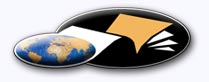 http://classiques.uqac.ca/ Les Classiques des sciences sociales est une bibliothèque numérique en libre accès, fondée au Cégep de Chicoutimi en 1993 et développée en partenariat avec l’Université du Québec à Chicoutimi (UQÀC) depuis 2000.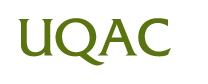 http://bibliotheque.uqac.ca/ En 2018, Les Classiques des sciences sociales fêteront leur 25e anniversaire de fondation. Une belle initiative citoyenne.Politique d'utilisation
de la bibliothèque des ClassiquesToute reproduction et rediffusion de nos fichiers est interdite, même avec la mention de leur provenance, sans l’autorisation formelle, écrite, du fondateur des Classiques des sciences sociales, Jean-Marie Tremblay, sociologue.Les fichiers des Classiques des sciences sociales ne peuvent sans autorisation formelle:- être hébergés (en fichier ou page web, en totalité ou en partie) sur un serveur autre que celui des Classiques.- servir de base de travail à un autre fichier modifié ensuite par tout autre moyen (couleur, police, mise en page, extraits, support, etc...),Les fichiers (.html, .doc, .pdf, .rtf, .jpg, .gif) disponibles sur le site Les Classiques des sciences sociales sont la propriété des Classiques des sciences sociales, un organisme à but non lucratif composé exclusivement de bénévoles.Ils sont disponibles pour une utilisation intellectuelle et personnelle et, en aucun cas, commerciale. Toute utilisation à des fins commerciales des fichiers sur ce site est strictement interdite et toute rediffusion est également strictement interdite.L'accès à notre travail est libre et gratuit à tous les utilisateurs. C'est notre mission.Jean-Marie Tremblay, sociologueFondateur et Président-directeur général,LES CLASSIQUES DES SCIENCES SOCIALES.Un document produit en version numérique par un bénévole, que nous appellerons “anonyme 2, retraité”http://classiques.uqac.ca/inter/benevoles_equipe/liste_anonyme_2.htmlà partir du texte de :Raoul BrémondLa Communauté. —thèse— (Prolétariat fraction théorique)Paris : Les Éditions de l’Oubli, juin 1938, 34 pp. Collection : “Petite bibliothèque bleue”, no 2.Police de caractères utilisés :Pour le texte: Times New Roman, 14 points.Pour les notes de bas de page : Times New Roman, 12 points.Édition électronique réalisée avec le traitement de textes Microsoft Word 2008 pour Macintosh.Mise en page sur papier format : LETTRE US, 8.5’’ x 11’’.Édition numérique réalisée le 6 octobre 2020 à Chicoutimi, Québec.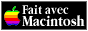 Raoul Brémond [1905-2000]Militant de gauche en France et en ItalieLa Communauté. — thèse —
(Prolétariat fraction théorique).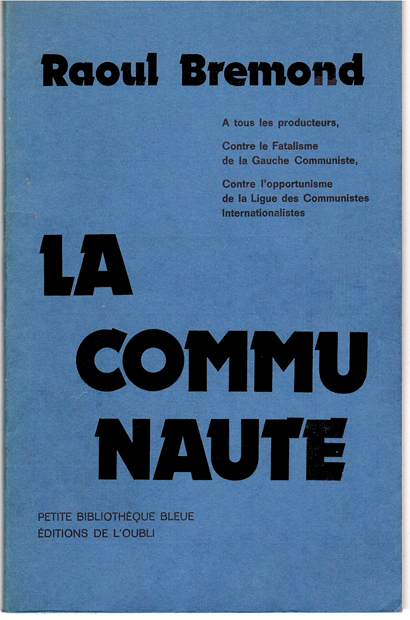 Paris : Les Éditions de l’Oubli, juin 1938, 34 pp. Collection : “Petite bibliothèque bleue”, no 2.La Communauté. — thèse —Quatrième de couvertureRetour à la table des matières« Nourriture commune. Ce qu'elle n'implique pas : que tous soient astreints à un régime alimentaire semblable (régime quart-gamelle), ni que tous doivent prendre leurs repas ou leurs récréations en de vastes réfectoires ou salles communes avec sonnerie quand il faut s'asseoir ou se lever (phalanstère). En effet, il n'est nullement prouvé, jusqu'à nouvel ordre, que les caractéristiques alimentaires du peuple italien ou culturelles de l'allemand soient génériques ! On fait ce qui fait son affaire. Je ne veux pas, pour ma part, que le jour que je refuse du vin ou de la salade, j'aie des comptes à rendre à n'importe qui... Chacun est son propre maître dont celui qui nie la liberté risque de recevoir immédiatement un jet du premier objet venu sur la tête. »Note pour la version numérique : La numérotation entre crochets [] correspond à la pagination, en début de page, de l'édition d'origine numérisée. JMT.Par exemple, [1] correspond au début de la page 1 de l’édition papier numérisée.[2]Petite bibliothèque Bleue2Raoul Brémond(Prolétariat fraction théorique)La Communauté— Thèse —Edition de l’Oubli2, rue Wutz, Paris 13e[34]La Communauté. — thèse —Table des matièresQuatrième de couvertureAVERTISSEMENT DE L’ÉDITEUR [3]PRÉLIMINAIRES [4]I.	La matière [4]II.	Nature extérieure et nature propre, ou milieu et individu [4]III.	L’état de non-nature et de non-société [5]IV.	Non-société des individus nécessités. Notion Première du prolétariat [6]V.	Société des individus libres. Notion seconde du Prolétariat [8]VI.	« Prolétariat » et « classe ouvrière » [9]VII.	Confirmation par les faits et par Marx de ce qui précède [12]VIII	 Société des individus raisonnables et déterminés : l’action prolétarienne [15]IX.	L’individu socialiste = l’homme naturel [17]BREF APERÇU DE LA « COMMUNAUTÉ » [20]I.	Travail commun [20]II.	Nourriture commune [22]III.	Volonté commune [23]CONCLUSION [25]ADDITIONS OU RECTIFICATIONS [29]ADDITIONS (suite) [29]BIBLIOGRAPHIE [32][3]La Communauté. — thèse —Avertissement de l’éditeurRetour à la table des matièresCe texte, redécouvert presque par hasard parmi des documents concernant la gauche communiste d’avant – guerre, a dû être polycopié à un petit nombre d’exemplaires par son auteur, qui l’envoya aux divers groupes de la « Gauche Communiste Internationale » (qui était composé de fractions belge, italienne et française). De Raoul Brémont on sait seulement qu’il participa au « groupe de Marseille » de la G.C.I., alors en multiples scissions après le problème du soutien aux victimes de la guerre civile-impérialiste espagnole. Rien ne permet de dire quelle en fut son audience : mais c’est, à notre connaissance, une des seules affirmations communistes de cette époque, riche en manifestations contre-révolutionnaires de toutes natures.La conception ici élaborée de la Communauté concerne la société toute entière, l’humanité enfin sortie de la Préhistoire, et n’a donc rien à voir avec le phénomène des « communautés » créées ici où là, qui s’accommodent très bien du monde existant. Nous n’avons fait que corriger les fautes de frappe, assez nombreuses, et quelques fautes d’orthographe, en conservant certaines tournures, considérées comme incorrectes mais ici assez expressives, et la ponctuation (les points de suspension ne représentent jamais une coupure dans le texte).[4]« La Communauté est la réalité de l’idée morale » (Marx)« La Communauté est l’idéalité de la force physique »La Communauté. — thèse —PréliminairesI. La matière.Retour à la table des matières1° Est à la base de tout ce qui existe. D’abord, la Matière, dont nous connaissons quelques-unes des propriétés ou manifestations, que nous commençons, pour ainsi dire, à peine d’étudier.2° Ce qu’elle n’est pas : cette substance brute, inerte, des théologiens, laquelle n’est qu’une abstraction au même titre que le pur esprit.3° Ce qu’elle est : les choses réelles, considérées au travers de leurs transformations, apparitions, disparitions, actions et réactions réciproques.4° Comment est-elle ? À la fois ici et là, c’est-à-dire partout, autrement l’attraction, le mouvement, le changement seraient inexplicables – or la Matière est d’abord cela. Dans son acuité qualitative, elle est ici en moi qui pense, parle, agit et l’exprime en m’exprimant ; dans sa totalité quantitative, en tant que masse grave, elle est partout. D’une part, nous avons l’individu, dont la conscience, dont la conception abstraite sont celles de l’atome ; de l’autre, les choses extérieures en tant qu’étendue ou milieu. On n’abstrait pas la Matière de cette opposition ni de ses manifestations.II. Nature extérieure et nature propre,
ou milieu et individu.Retour à la table des matièresOn a vu que la Matière parvient à la vie, c’est-à-dire à la manifestation de plus en plus diversifiée et perfectible d’elle-même, en s’opposant à elle-même sous la forme dualitique de l’individu et du milieu.1° Tout individu est un produit de son milieu, du milieu de ceux qui l’ont engendré : cette règle ne souffre point d’exceptions.2° L’individu peut, dans une certaine mesure, transformer son milieu, ou même le quitter, volontairement ou non, pour un autre plus adéquat : cela n’infirme nullement ce que l’on a soutenu.3° Tout anarchiste, admettant cela, accomplit un grand pas vers le « marxisme scientifique » et finit par considérer 1’« individu en soi » (c’est-à-dire abstraction faite du milieu « social » et « naturel ») et la « Nature – en-soi » (c’est-à-dire abstraction faite des individualités conscientes qui s’y trouvent déterminées) comme de pires abstractions utiles seulement pour des rêveries subjectives de petit-bourgeois. Les notions corrélatives, donc [5] incomplètes, d'« individu » et de « Nature » doivent donc être révisées et finalement amenées à coïncider en l’homme, autrement dit : la communauté . La suite de ce modeste travail va nous éclairer là-dessus.III. L’état de non-nature et de non-société.Retour à la table des matières1° L’individu perdu dans les glaces ou dans la jungle, ou errant au travers d’un désert brûlant, s’il n’y est pas adapté physiquement, et surtout s’il ne possède pas l’équipement indispensable, comme des fourrures et de l’alcool, un fusil, un casque insolaire, etc. peut-être considéré comme traversant un milieu de non-société et de non-nature.2° L’individu qui tombe lentement, mais de tout son être, c’est-à-dire sans espoir de retour, d’un certain rang social à celui de prolétaire ; celui qui vit au jour le jour, qui travaille assidûment, dans des conditions pénibles, pour un salaire lui permettant à peine de subsister ; le chômeur qui cherche du travail ; celui qui souffre du manque constant des choses les plus nécessaires à l’existence… de la privation de libertés, des jouissances les plus élémentaires,… peut être considéré aussi comme traversant un milieu de non-Société et de non-Nature.3° Par là on peut voir que la nature propre de l’homme (lequel est à la fois plus et moins qu’un animal : un inadapté intelligent) – le fait qu’il ne saurait trop longtemps souffrir de la faim, du froid, des privations, etc., sans perdre son caractère propre, son caractère humain ; le fait qu’il est presque toujours plus ou moins affecté par un milieu qui n’est pas, qui ne saurait jamais être absolument le sien (l’homme n’a pas des manifestations limitées en nombre et en intensité comme l’animal des forêts, mais il ne dispose pas non plus de sa résistance aux intempéries) – coïncide avec la non – nature extérieure : le gel, la bête féroce, l’ardeur du soleil, etc., par l’intermédiaire  de la société, de l’industrie des [6] hommes qui la composent, de ses produits comme de ses soins : la mère qui nourrit et réchauffe l’enfant… du charbon, un fusil, un casque, etc., en un mot tous les produits.4° Et comme à lui tout seul l’homme (homo faber) isolé ne saurait faire tous ces engins ou équipements, comme le sauvage fait son arc et ses flèches, ou comme le blaireau creuse son terrier, on voit que le besoin, la nécessité de l’homme, dans la mesure où il est un être souffrant, travaillant, se transportant, étudiant, aimant, se révoltant… c’est la co-existence, la co-opération  de l’autre homme, c’est-à-dire la société (l’industrie en société d’abord) à l’aide de laquelle il peut poursuivre la conquête de sa non-nature propre, au bénéfice de sa propre nature : la nature humaine, laquelle n’est pas, comme font semblant de le croire certains anarchistes, de vivre comme un sauvage, aller nu, manger de l’herbe… et autres enfantillages rétrogrades, mais la libre manifestation la plus ingénue et la plus juste de sa volonté, de sa compréhension, de sa vision, de son amour compréhensif de toutes les choses.IV. Non-société des individus nécessités.
Notion Première du prolétariat.Retour à la table des matières1° Les faits particuliers isolés n’intéressent guère la science, c’est-à-dire l’Histoire, l’Émancipation des travailleurs et de tous les hommes (de la Matière, de ses lois), qui s’occupe essentiellement de faits pouvant être facilement groupés pour en extraire des lois, lesquelles sont l’expression souvent approchée mais généralisée de la réalité concrète en mouvement ; qui s’occupe de recherches utilitaires en faveur de la création, de la conservation, de la reproduction de la vie humaine. Ainsi, ce n’est guère qu’un sentiment de curiosité superficielle ou de vague humanitarisme qui porte notre attention vers le sort malheureux d’un audacieux parachutiste ou les récits d’explorateurs vivant dans un milieu extrême de non-nature, même de peuples errant dans les déserts arctiques…2° Le prolétariat paysan . Mais il est autour de nous, dans la campagne même de France, et [7] particulièrement en Espagne, en Italie, dans les Balkans, l’Europe Centrale, l’U.R.S.S., des individus isolés par de vastes étendues peu praticables, parfois encore réduits à la seule force de leurs bras pour pourvoir à leur nourriture et à celle des leurs, soumis à l’inclémence des temps, fortement déterminés par un atavisme particulièrement âpre et dur, par le lieu qu’ils habitent, l’état de leurs pères, par l’argent, vivant souvent parmi les animaux, ne connaissant que peu de choses du confort, dominés par la nécessité sous sa forme la plus besogneuse. Eux et leurs familles forment comme un monde à part du monde actuel, d’intérêts encore très opposés à ceux de la famille ouvrière, et la somme de ces petits mondes, y inclus ceux des tâcherons et journaliers, forme ce qu’on peut appeler le prolétariat-paysan. 3° Le prolétariat ouvrier. À peu près démuni de toute propriété, parfois même mobilière, souvent suspendu à la griffe rapace des logeurs et autres bandits du meublé ; en bonne partie composé d’individus solitaires ou provisoirement unis, de chômeurs, d’étrangers, d’individus errants ou même déclassés, le prolétariat des villes est assez connu sans qu’il ait besoin d’être davantage défini. À côté du monde des ouvriers, ou producteurs directs, se situe celui plus équivoque des employés, transporteurs, facteurs… Le prolétariat-ouvrier, réuni en masses plus denses, sinon plus vastes, et sans cette obsession de la terre-propriété privée, qui courbe malgré lui le front du paysan anarchiste, constitue la tâche sombre qui borde le manteau éclatant des grandes villes, et c’est pour lui que la politique occupe une si grande place dans l’administration de cette société des devoirs dans la non-société des droits .[8]V. Société des individus libres.
Notion seconde du Prolétariat.Retour à la table des matières1° Mais ces hommes, qui sont aussi des esclaves, portent dans leurs mains enchaînées le moyen même de leur libération : ces chaînes les unissent à la réalité matérielle des choses comme à la dure réalité sociale ; l’union de tous les exploités-opprimés  dans le travail ou devant la mort sur le champ de bataille, est aussi leur union dans la lutte des classes et la dissolution révolutionnaire des fronts de combat.2° La matière sociale, qui se connaît enfin comme telle, comme matière brute, utile seulement pour l’édification et le soutien de la société des riches, la hiérarchie des puissants et des entremetteurs, s’oppose à la détermination extérieure à son être même, voulue par l’état actuel des choses, c’est-à-dire la structure économico-politique de la « société », au profit de sa détermination propre : le monde des hommes libres .3° Ainsi, le prolétariat conscient  peut-il être considéré à juste titre comme le produit le plus précieux de la décomposition actuelle  de la société du capital  : il porte avec fermeté ses mains profanes sur tout ce que cette bande hypocrite lui a appris à considérer comme sacré pour le détruire  et grandir, cette fois de sa propre force et vers des buts qui sont les siens propres .[9]VI. « Prolétariat »
et « classe ouvrière ».Retour à la table des matières1° On  a voulu faire du Prolétariat l’apanage de la seule classe ouvrière des villes et plus particulièrement de cet élément de la classe ouvrière dont le travail sert de base pour un grand nombre d’autres et lequel est des plus productifs pour le grand Capital . On a voulu exclure du Prolétariat théorique (considéré sous sa notion dualiste, si l’on préfère) sinon les tâcherons et autres journaliers agricoles, ou les fermiers, du moins les paysans pauvres vivant sur leur sol. On a exclu de même la portion déjà prolétarisée de fait et lucidement avertie de sa chute de la petite ou moyenne bourgeoisie, les employés et fonctionnaires subalternes dont certains, tels que les PTT, les Ponts et Chaussées, etc. sont productifs, tout le « lumpen-prolétariat » (le chiffonnier est un artisan mais un producteur, etc.).2° Toute exclusivité en cette matière nous paraît exagérée : rappelons donc encore à ce sujet la définition basique de Marx et les corollaires tirés à cet ouvrage absolument unique en son genre qu’est la « Contribution à la critique de la philosophie du droit de Hegel » (Costes édit. Œuvres Philosophiques, tome I). « La critique de la religion aboutit à cette doctrine que l’homme est, pour l’homme, l’être suprême. Elle aboutit donc à l’impératif catégorique de renverser toutes les conditions sociales où l’homme est un être abaissé, asservi, abandonné, méprisable… » (p. 97). « Pour que la révolution d’un peuple et l’émancipation d’une classe particulière de la société bourgeoise coïncident, pour qu’une classe représente toute la société, il faut, au contraire, que tous les vices de la société soient concentrés dans une autre classe , qu’une classe déterminée soit la classe du scandale général, la personnification de la barrière générale ; il faut qu’une sphère sociale particulière passe pour le crime notoire de toute la société, si bien qu’en s’émancipant de cette sphère on réalise l’émancipation générale. Pour qu’une classe soit, par excellence, la  [10] classe de l’émancipation, il faut inversement qu’une autre classe soit ouvertement la classe de l’asservissement  » (p. 102).3° Mais, dira-t-on, ces « prolétaires-types » que vous nous proposez selon Marx, sont en réalité plutôt des « fascistes » que des « révolutionnaires », des « communistes »… D’abord, répondrai-je à mon contradicteur, qui est-ce qui vous a dit que les ouvriers des villes et particulièrement cette aristocratie métallurgiste qui peuple les banlieues de la capitale, étaient réellement des « révolutionnaires » plutôt que des sortes de « fascistes rouges », et qui est-ce qui vous a dit que les « fascistes » étaient moins révolutionnaires que les francs-maçons démocrates ou staliniens, ou l’aristocratie cégéto-planiste ? Mais nous réglerons cette question plus loin. Contentons – nous de répondre pour l’instant qu’il est notoire que la « décomposition aiguë de la classe moyenne » dont parle Marx n’a pas donné tous ses effets : les industriels (grands ou petits) n’ayant pas encore été dépossédés par la bande stalino-cégétiste avec la complicité de l’État… D’autre part, les dévaluations successives n’ont pas encore enlevé à la petite bourgeoisie, aux artisans, etc. toute créance en l’État qui ne saurait plus désormais être le leur (dont ils ne sont plus propriétaires comme il y a près de 100 ans).4° En réalité, les ouvriers des usines ont acquis depuis très longtemps un sens collectif grégaire, une habitude de la lutte en commun qui n’est certes pas négligeable du point de vue révolutionnaire… tandis que les autres groupes, couches ou même classes sociales (la paysannerie par exemple, laquelle dans son ensemble est bien aussi une classe productrice) appuient davantage sur le côté : individualisme, indépendance personnelle. Pour elles, par exemple, le « communisme »  s’avère plutôt comme étant le triomphe de la véritable « propriété privée », c’est-à-dire de la liberté individuelle physique et morale, de la pleine et entière possession de soi-même ; et ce sens anarchiste du « communisme », bien que très incomplet, n’a rien qui soit contraire à l’idée que nous pouvons nous faire de la société sans classes, mais nous aide au contraire à la déterminer (Cf. t. VI, Œuvr. Ph. Costes éd.). Là véritable notion de cette dernière, d’après nous, est plutôt une synthèse entre la pensée purement anarchiste et cette dialectique communiste hégélo-darwinienne de la Gauche, par exemple, que le triomphe exclusif de l’une ou de l’autre.5° Mais qui ne conférerait, avec le grand et sincère Gorter, qu’aux seuls prolétaires ouvriers des usines de l’Ouest-Européen la qualité de « prolétaires », se verrait opposer le [11] comique embourgeoisement, la « faim d’or » dont, en France du moins, cette portion de la Société est affectée au moins autant que les autres ; cette confiance imbécile, – l’est-elle tant que cela ? – en un quelconque et répugnant bandit de la politique, confiance dont les paysans, par exemple, tout comme la bête sauvage, sont totalement dépourvus, sans compter cet appétit féroce de domination, ce mal hiérarchique qui corrompt particulièrement cette partie stalinienne de la classe ouvrière.6° Constatation comique : il paraît donc que la préhistoire  a condamné la partie de la classe ouvrière qui semblait destinée à embraser le monde de sa raison révoltée à défendre en dernier ressort un capital de jour en jour plus mobile, plus puissant parce que davantage réuni. C’était bien la peine vraiment de chanter : « Hideux dans leur apothéose, les rois de la mine et du rail » et « Dans les coffres-forts de la bande… », etc., pour le moment propice arrivé se ranger doucement du côté du sac tentateur. Et qu’on ne me dise pas que la faute en est aux « mauvais bergers », voilà une chose que je ne crois qu’en faible partie. Tout cela n’est peut-être pas très agréable à entendre, mais pour nous, qui ne cherchons pas à « arriver », qui n’avons de mots d’ordres à recevoir de personne, qui n’avons par conséquent à flatter personne et rien à dissimuler, tout est bon à dire de la réalité sociale, si malheureuse soit-elle.7° Quant à la petite bourgeoisie, considérée en elle – même, et quant à la classe paysanne en général : elles ne sont guère dignes d’un grand intérêt, surtout la première, dont le nationalisme agressif et ridicule, jusqu’à la dernière guerre, s’est mesuré à la sotte et puérile vanité de se distinguer d’un allemand en étant par exemple un français ; il est bien vrai qu’elle a bien réfléchi depuis lors et transformé sa sottise magistrale en fourberie calculée. Dans l’exploitation du prolétaire, elle n’a jamais tenu que la queue de la poêle et disposé que des rogatons…, maintenant, aux trois quarts ruinée par les dévaluations, elle peut disparaître, elle et, ses préjugés, son hypocrisie manifeste, son spiritisme, sa gêne, son ennui, et personne ne la pleurera ; non plus que le paysan avare, dur et mesquin, l’artisan souvent malhonnête dont elle provient. Nous n’avons pas parlé de la haute et moyenne bourgeoisie, non plus que du monde des fonctionnaires : nous allons donc en toucher un mot : la haute bourgeoisie, ce sont les bagnards intelligents et décidés qui réussissent ; la moyenne, ce sont les bagnards estropiés et endormis qui ne peuvent courir aussi vite que les autres ; quant aux fonctionnaires (tous peureux de la manière la plus hideuse) ils cumulent en général en eux l’hypocrisie du prêtre et le sens hiérarchique de l’adjudant.8° Mais par-delà toutes les classes exploitées par le grand Capital d’une manière plus ou moins indirecte, la classe ouvrière demeure celle sur laquelle scientifiquement toute l’économie capitaliste repose, là-dessus nulle révision n’est naturellement possible ; mais par classe ouvrière nous devons dès maintenant établir une distinction entre les ouvriers qui produisent pour la nourriture, pour l’habillement, le transport… (tous les besoins de la vie)… [12] et ceux qui travaillent sciemment à l’anéantissement tragique de leur être propre : le prolétariat. Nous voulons parler des ouvriers de l’industrie de guerre, et pas de ceux qui le font à contrecœur, comme les soldats, mais de ceux-là mêmes qui en font une profession de foi : les métallurgistes staliniens , non seulement nouveaux fonctionnaires (ils travaillent avec l’argent du budget, escroqué aux masses) mais futurs bourreaux du prolétariat et particulièrement du prolétariat paysan, qui sait très bien dès maintenant qu’il ferait surtout les frais de la prochaine guerre. Or, le paysan, malgré qu’il cultive généralement sa propriété privée, est et demeure un producteur, et le premier des producteurs. Il nous paraît donc plus simple, plus efficace, plus réel et plus pratique d’envisager le prolétariat sans qu’il soit nécessaire, – car ce n’est peut-être pas possible – de déterminer exactement où il commence et où il se termine, s’agisse-t-il d’un combattant sans foi ni profit, d’un ouvrier chômeur ou pauvrement salarié, d’un quelconque exploité sans espérance de devenir exploiteur à son tour, d’un révolté de tempérament ou plus simplement d’un quelconque dépossédé des luttes sociales qui se permet quand même de relever la tête. Car celui qui ne relève pas la tête ne mérite le nom de prolétaire que dans la demi-acceptation du mot. Ce n’est d’ailleurs nullement l’usine, comme on le sait, mais plutôt le salariat et la colère de l’exploité doublé d’un opprimé qui font le prolétaire.VII. Confirmation par les faits
et par Marx de ce qui précède.Retour à la table des matières1° De Marx, nous nous contenterons de citer le passage essentiel suivant toujours extrait de la « Contribution à la critique du droit » (p. 105 et 106) : « Où donc est la possibilité positive de l’émancipation allemande ?  Voici notre réponse : il faut former une classe avec des chaînes radicales, une classe de la société bourgeoise 'qui ne soit pas une classe de la société bourgeoise, une classe qui soit la dissolution de toutes les classes, une sphère qui ait un caractère universel par ses souffrances universelles  et ne revendique pas de droit particulier 22 parce qu’on ne lui a pas fait de tort particulier, mais un tort en soi 22, une sphère qui ne puisse plus s’en rapporter à un titre historique, mais simplement au titre humain 22, une sphère qui ne soit pas en une opposition particulière avec les conséquences, mais en une opposition générale 22 avec toutes les suppositions du système politique allemand, une sphère enfin qui ne puisse s’émanciper, sans s’émanciper de toutes les autres sphères de la société et sans, par conséquent, les émanciper toutes 22, qui soit, en un mot, la perte complète de l’homme, et ne puisse donc se reconquérir elle-même que par le regain complet de l’homme 22. La décomposition de la société en tant que classe particulière, c’est le prolétariat 22… Quand toutes les conditions intérieures auront été remplies, le jour de la résurrection allemande sera annoncé par le chant éclatant du coq gaulois. »2° Veut-on voir maintenant comment les délégués des métallurgistes (il ne s’agit pas là de Jouhaux, mais des délégués librement élus par les ouvriers de l’armement) comprennent leur devoir prolétarien ? Nous lisons ce qui suit dans un communiqué du 15 mars de la présidence du Conseil que la presse a largement reproduit…« Répondant à l’appel du gouvernement, les délégués des organisations ouvrières ont affirmé de nouveau leur volonté de contribuer activement à l’organisation de la défense du pays, de son indépendance (??? la France indépendante du Capital ?) et de ses libertés » (la liberté pour les 3 autres quarts des travailleurs et des dépossédés du Capital, dont les chômeurs, de se faire tuer pour les gangsters au pouvoir !).« Ils ont été d’accord pour examiner, dès aujourd’hui et sans interruption, avec le ministère de la défense nationale, et sous le contrôle des administrations compétentes, avec les industriels intéressés, toutes les mesures de dérogation pour chaque cas particulier, etc., etc. » (c’est immédiatement à l’issue de cette réunion que s’est tenu le Comité Permanent de la Défense Nationale !).L’Union Syndicale des ouvriers et ouvrières de la métallurgie et similaires de la région parisienne communique le 18 mars :« Le bureau du Syndicat des métaux de la région parisienne, désireux de mettre à exécution sans retard les mesures envisagées en vue d’accélérer la production destinée à la Défense Nationale, soucieux de la défense de la paix (!) décide de soumettre aux travailleurs de l’aviation les propositions suivantes qu’il adresse au ministère de la Défense Nationale :… Déterminer les entreprises qui peuvent immédiatement procéder à des fabrications massives d’avions… Prendre sans délai les mesures qui s’imposent pour empêcher le sabotage de la production et mettre toutes les usines en mesure de produire à plein ; ces conditions réalisées, les ouvriers de ces entreprises prendront l’engagement de travailler autant qu’il faudra pour la Défense Nationale. En plus, ils sont prêts à faire gratuitement une heure de travail par jour pour l’armée républicaine espagnole qui « défend la paix et la sécurité de la France » (sic) .[14]Du même coup, même des journaux à tendances fascistes comme « Le Petit Marseillais » se sont attirés la sympathie des anarchistes en répondant par l’éditorial suivant :«… C’est ici que s’est jouée une comédie politique sur laquelle il convient d’attirer l’attention. Nos gouvernants temporaires ont vu arriver les délégués de la C.G.T., tout le gratin marxiste de cet État dans l’État, et ils ont consenti à traiter avec eux pour les heures supplémentaires de travail que l’on voudra bien accorder à la défense de la nation.Bien entendu, à la suite de cette conversation stupéfiante où Moscou a été représenté et a parlé en maître, il y aura chez nous des privilégiés à salaires surélevés et qui, en cas de guerre, se tiendront parfaitement à l’abri.Les travailleurs exclus des fabrications d’armements et les chômeurs par milliers seront tout désigné pour aller se battre, s’il y a lieu, et, en attendant, demeureront dans l’inquiétude et la misère .C’est que, même dans la paix, une aristocratie du travail s’est créée, avides de gains  astronomiques et pas du tout disposée à partager quoi que ce soit avec les copains qui se mettent la ceinture.Et plus encore que les camarades des villes, cette aristocratie ignore la paysannerie française. Pas un travailleur de la terre n’a été appelé au conseil tenu par les rats cégétistes. Le cultivateur est, par destination, sacrifié à la politique de la cité. C’est lui qui a fourni, lors de la guerre, le plus grand nombre de victimes…  » – Petit Marseillais du 17 mars —.[15]Mais ce n’est pas tout. Supposons en effet la guerre engagée… avec l’armée de Franco et Cie, dans le Midi de la France : du coup, inutile pour ces messieurs du Gouvernement et de la Syndicale (C.G.T.) de s’enfuir à Bordeaux comme en 1914 .La population parisienne, qui verra les faits d’assez loin, se tiendra plus ou moins tranquille, occupée en grande partie à travailler dans ses usines d’aviation, de tanks, etc. Pendant ce temps, que des villes comme Perpignan, Narbonne, Béziers, Sète, Montpellier, Nîmes, Avignon, Aix, Toulon, Cannes, Nice et surtout Marseille, la cité prolétaire par excellence, gonflée et débordante de travailleurs misérables, soient bombardées et détruites dans une guerre larvée et localisée pour les besoins de la cause, cela sera un détail. Ceci, qu’on en soit certain, n’a pas échappé aux populations gasconnes, languedociennes et provençales, qui ne pêchent pas par indolence d’esprit, en général, et qui, j’en suis sûr, changeront bien tranquillement de nationalité plutôt que de supporter les horreurs d’une guerre. Il n’est que de converser avec les gens, particulièrement ceux des campagnes, pour se rendre compte qu’un grand nombre a compris ou presque compris le coup qui se prépare et n’aura garde d’en faire les frais. Je dis cela pour que les métallurgistes cégéto-staliniens de Paris ou d’ailleurs ne se fassent pas d’illusions sur notre compte. Plutôt Franco à ma porte qu’un porc qui trahit sa classe à défendre ! Un seul drapeau : celui de la trahison à lui opposer  !VIII. Société des individus raisonnables
et déterminés : l’action prolétarienne.Retour à la table des matièresIl serait hégélien de soutenir que le Prolétariat manifeste d’abord une conscience, ensuite une volonté, puis une lutte finale. Le Prolétariat se connaît lui-même comme tel, manifeste [16] une conscience propre, autrement dit connaît la Société Bourgeoise  en tant qu’il agit comme une classe sociale, qu’il lutte contre les hiérarchies pour échapper à l’exploitation et à la mort ; qu’il veut être libre, jouir des produits sans aucun intermédiaire… La première lutte qu’il engage est naturellement une lutte pour la diminution des heures de travail et l’augmentation des salaires (chez les paysans, le refus de l’impôt, le refus de la conscription peuvent être assimilés à une lutte de caractère prolétarien). L’essentiel est de reconnaître que, avant toute idéologie et lutte idéologique il y a ce monde matériel, et lutte entre les forces de ce monde .La Somme des revendications prolétariennes, en quelque sorte l’unification « objective » des consciences de soi lésées, des aspirations « manifestatives » des prolétaires conscients, la conscience prolétarienne, comme on dira vulgairement, dressée chez certains groupements, mieux à même de par les circonstances individuelles, d’effectuer cette sorte de compilation érudite ou d’exprimer dans toute sa force cette volonté, d’en tracer les objectifs, d’en nier les limites… est tout ce qui nous reste de la philosophie, autrement dit la critique matérialiste . Celle-ci sera forcément éternelle, car la Société présentera toujours quelque défectuosité sur laquelle devra s’exercer la critique de l’esprit humain ; ce sont les défectuosités de la Société qui donnent naissance à cet esprit de critique. Mais le « parti du prolétariat », comme le nomment les « marxistes », n’est pas une conscience séparée de son corps : le prolétariat, et quand on dit qu’elle y est unie, il s’agit de s’entendre. Cette conscience n’est nullement la conscience du Prolétariat en tant que chaque prolétaire isolé, inconscient, y possède là son trésor de conscience, c’est-à-dire de sagesse, de perspicacité, de hardiesse, d’héroïsme… qui le libérera, lui inconscient, le moment venu. Une telle conception, celle de la Gauche Communiste, celle des bolcheviks, est purement idéaliste et conduit droit au Capitalisme d’État, au Stalinisme, au Fascisme Rouge. Et quand le leader Jacobs se défend que la Gauche Communiste puisse être séparée de l’être même du Prolétariat, parce que soutenir que l’être et la pensée sont séparés : c’est faire de l’idéalisme , on peut toujours lui répondre qu’il n’est pas encore prouvé pour ceux qui ne [17] sont pas en son sein que la Gauche Communiste ait une philosophie qui corresponde réellement à l’émancipation du Prolétariat (elle correspond même à tout le contraire !), parce que, dans ce cas, cette philosophie serait matérialiste, alors qu’au commencement, la Gauche Communiste ne pose ni la matière, ni l’inconscience, ni les Masses, mais elle-même, sa chère elle-même sous la forme d’un principe, et d’un principe éternel : la trahison au profit du capital (Lire Bilan, n° 1 et 2) .IX. L’individu socialiste = l’homme naturel.Retour à la table des matières1° D’abord, la Nature vierge , la Jungle… se défriche, devient cultivée ; les animaux féroces sont détruits ou repoussés … l’homme lutte contre le climat, qui n’est plus toujours celui de ses origines, en apprenant à faire du feu, à forger, à tisser, se couvrir, irriguer, etc.2° Ensuite, ce n’est plus seulement le milieu en tant que nature extérieure, mais en tant que société (non – nature, non société) qui le préoccupe (du moins qui préoccupe l’homme repoussé hors de sa propre nature, c’est-à-dire du confort physique, etc. de la société de l’autre, de sa manifestation sociale) par suite des contingences : faiblesse physique, ou intellectuelle, ou pécuniaire, ou maladie, ou infirmité, ou hasard malheureux, ou indolence naturelle, ou inéluctabilité actuelle, pour la plupart des hommes, de se trouver en bas plutôt qu’en haut… alors que sa chair demeure quand même une chair humaine, apte à ressentir la souffrance humaine, l’émotion humaine, le désespoir humain, et pas devenue, par le seul fait de la situation sociale de son individu, insensible au tapement infernal des machines, à l’angoisse du lendemain, à l’épuisement terrible du labeur paysan, à la pénétration des balles, etc.[18]3° Dans cette période, qui se distingue mal de la précédente, parce que la lutte des classes dans la non-société date de temps très reculés , l’homme poursuit avec efficacité la lutte contre la nature extérieure (des faits comme la découverte du Nouveau-Monde, etc. peuvent être assimilés à une lutte victorieuse contre la limitation physique de cette nature)  et tâche de dompter de plus en plus la sienne propre, intime : être maître de soi, agir consciemment, rejeter la routine, les préjugés… les deux faits sont corrélatifs.4° Enfin, la Communauté apparaît, non  par une longue évolution, mais par une révolution à caractère prolétarien qui coïncide avec une émancipation universelle à laquelle succède évidemment une évolution indéfiniment perfectible ; et cela, parce que le salariat est détruit (oui ou non?), la circulation du capital terrassé (oui ou non ?), U n’y a pas de milieu ! .[19]5° La Communauté se perfectionne de jour en jour sous la pression de tous, qui y sont directement intéressés ; c’est la démocratie réalisée, la véritable république à laquelle nous aspirons tous plus ou moins, qui sommes travailleurs. Il y a encore des chefs en ce sens que le plus expérimenté, le plus habile, le plus fort… est celui dont on choisit librement l’initiative, le plan, la directive, et cela d’une manière extrêmement naturelle, puisque tous préjugés, jalousies, mesquineries datant de l’époque bourgeoise,… ont disparu.6° Ensuite, les différences physiques, intellectuelles, morales, etc. entre les hommes finissent elles-mêmes par se fondre et disparaître par suite d’un phénomène bien naturel qui veut que les blanches aiment les noirs, et que, lorsque le milieu est commun, il n’y a plus de nécessités pour que des différenciations se poursuivent entre des personnes qui ont toutes le même protoplasma, etc.7° Mais le Prolétariat n’a pas complètement disparu et ne saurait disparaître complètement en ce sens que, partout où se manifestera une défectuosité sociale, un souvenir, une réminiscence de l’ancien état de choses, une calamité… il sera là pour les subir, pour réclamer, nier par ce fait la Société dans sa perfection supposée et contribuer ainsi à sa propre et momentanée disparition de lui-même, Prolétariat souffrant et réclamant, tout comme un tissu se cicatrise par un appel de sang (c’est en ce sens seulement que nous approuvons le fameux article de Max Nomad paru au début de l’année dans La Révolution Prolétarienne ).[20]La Communauté. — thèse —Bref aperçu de
la «communauté»Retour à la table des matièresBien qu’elle doive inéluctablement commencer avec des hommes et des femmes de nations, de races, de forces, de capacités, etc. différentes, il est évident qu’elle ne saurait absolument s’établir que par une indifférenciation physique, raciale, linguistique… par le mobilitisme des hommes, l’effondrement inévitable des croyances, et des préjugés  ; en un mot l’unification sociale du milieu devenu pour tous (virtuellement du moins) la terre entière  (en attendant la conquête des astres prévue par les « biocosmistes » de « la vie universelle »). Les seules différences qui resteront seront les absolument inévitables : de lieu (on ne saurait se trouver en personne et en même temps en deux points différents), d’atavisme (pendant longtemps, malgré le mélange des races, des castes, des nationalités… joueront des atavismes particuliers, souvent extrêmement forts), des âges, des sexes , etc.La communauté établie implique trois séries de faits :I. Travail commun.Retour à la table des matières1° Ce qu’il n’implique pas : que les hommes soient nécessairement groupés en des villes immenses, en de vastes usines (Cosmometapolis). Cela : c’est du stalinisme, du Satanisme à [20] la Wells. Qu’il n’y en ait point qui travaillent solitaires : les artistes par exemple. Il n’implique donc pas une sorte de « planisme » fabriqué de toutes pièces, pour les besoins de leur cause, par certaines individualités d’élite, du genre de Jouhaux, par exemple – bien que les efforts de tous les hommes aient besoin d’être coordonnés au commencement et à la fin, surtout pour les questions de base (inutile de planter du café là où il pousserait mal alors que le Monde peut manquer de certains produits qui là justement pousseraient bien). Chacun, d’autre part, peut apporter à l’œuvre commune les modifications résultant de sa propre expérience, de sa propre existence dans un certain milieu qu’il est seul, après tout, à avoir traversé et dont il a pu retirer des enseignements nouveaux . Il ne faut pas qu’une seule idée géniale qui passe par la tête d’un individu soit perdue pour les autres membres de la Communauté  ; alors qu’actuellement, c’est littéralement le gaspillage des forces, les inventions achetées pour être tenues sous le boisseau, etc. La négation de cette domination des élites (comme ils l’appellent) n’implique pas que, à l’instar de ce qui se voit pour les artistes, par exemple, on ne s’inspire pas plus particulièrement de ceux qui, manifestant le plus intensément leur propre vie, leurs propres capacités, ou simplement travaillant davantage ou plus consciencieusement, sont allés plus loin que les autres dans une voie… Car inexistence future d’une réelle lutte des classes  n’implique pas disparition de compétitions d’un autre ordre, de l’émulation… Les hommes posséderont sans doute de plus en plus un amour propre conscient mais guidé, éclairé par la raison… Il y aura toujours forcément des heurts, des querelles idéologiques, scientifiques, artistiques… .[22]2° Ce qu’il implique. La Terre commune, les moyens de production et de déplacement communs , toutes relations amplifiées et accélérées, la confusion de toutes frontières et limites administratives … D’autre part, nous l’avons vu, tout travail, même le plus solitaire, est fondamentalement relié à l’œuvre commune dont le but est la création, la conservation, la manifestation et la reproduction de la vie humaine (c’est-à-dire de la vie de chaque homme pour soi).II. Nourriture commune.Retour à la table des matières(Par nourriture, on entend évidemment bien davantage que le pain de chaque jour, mais l’instruction, la récréation, les nouvelles, les voyages, le cinéma, la danse, la musique, l’amusement, etc.).1° Ce qu’elle n’implique pas. Que tous soient astreints à un régime alimentaire semblable (régime quart-gamelle), ni que tous doivent prendre leurs repas ou leurs récréations en de vastes réfectoires ou salles communes avec sonnerie pour savoir quand il faut s’asseoir ou se lever (phalanstère). En effet, il n’est nullement prouvé, jusqu’à nouvel ordre, que les caractéristiques alimentaires du peuple italien ou culturelles de l’allemand [23] soient génériques ! On fait ce qui fait son affaire. Je ne veux pas, pour ma part, que le jour que je refuse du vin ou de la salade, j’aie des comptes à rendre à n’importe qui… Chacun est son propre maître dont celui qui nie la liberté risque de recevoir immédiatement un jet du premier objet venu sur la tête.2° Ce qu’elle implique. La puissance qu’a acquise l’homme de se nourrir, de se faire en quelque sorte de ses propres mains (et non plus de se laisser faire). Quand on dit : de ses propres mains, on veut dire des mains de n’importe quel individu vivant en société et de celles de son semblable. Nous insistons tout particulièrement sur ce terme de semblable : un autre soi-même.III. Volonté commune.Nous nous permettons d’insister aussi sur ce point. Là-dessus, nous ne craignons pas de nous revendiquer, non plus de la Révolution de 1789, mais de cette Allemagne où règne depuis longtemps une volonté, une activité à toute épreuve, au service d’une Communauté malheureusement plutôt mystificatrice : où voudrait se trouver et se perdre chaque Allemand comme un soi en un soi – même vu en grand.1° Ce qu’elle n’implique pas. Que la volonté d’un individu ou d’une « compagnie » devienne la force coercitive d’une majorité.2° Ce qu’elle implique. Que la volonté de chacun devienne celle de tous et inversement, dans la mesure où tous veulent la liberté du travail, l’affranchissement du travailleur, l’égalité des droits,… que présuppose l’établissement de la Communauté. Il n’y faut pas envisager, comme le font, je crois, certains stirnériens, le travail d’une part, l’art, les distractions, l’amusement de l’autre, les opposant d’une manière irréductible. Qui ne cuisine avec amour ne fera jamais de bons plats ; il n’est pas prouvé néanmoins qu’il suffise à remplacer la science ou l’art culinaire. Ayant reçu de notre existence en ce pays le goût (?) de l’individualisme qui s’y manifeste d’une manière assez effrénée, songeons, en ce qui concerne tout ce que l’individualisme ne saurait nous apporter, à voir grand et à voir large, et nous le ferons quand nous aurons mis de côté toutes mesquines rivalités de clans, voulant travailler pour la communauté aussi naturellement que pour nous-mêmes et laissant s’installer en nous cet impératif catégorique que Marx nous a laissé entrevoir dans sa « Critique du droit » . Nous, fidèles à la science dont Marx nous a ouvert le livre, n’oublierons pourtant pas que cette « Introduction à la Critique » s’est adressée au Prolétariat allemand, mais au Prolétariat conscient. Quand nous nous dresserons en tant que classe productrice, nous le ferons avec la même union que, pour une raison apparemment [24] moins intéressante, l’abolition du Diktat, s’est dressé le peuple allemand affamé par les nations victorieuses dont le Prolétariat l’avait abandonné.[25]La Communauté. — thèse —ConclusionRetour à la table des matièresNotre affirmation paraîtra-t-elle surprenante ? Nous ne prétendons pas que la république soit davantage réalisée dans les états prétendus démocrates que dans les états à caractère fasciste (U.R.S.S. exceptée). L’individualisme acharné du Français, de l’Anglais, de l’Espagnol et surtout de l’Américain du Nord… n’est pas forcément davantage à priser, du point de vue de la Communauté, c’est-à-dire de l’Homme enfin rendu à lui-même, que le sens « social » de l’Italien (les Italiens sont sociables), « grégaire » de l’Allemand (ce dernier, d’après quelqu’un qui les connaît bien, ne se sent jamais aussi libre que lorsqu’il participe à une tâche commune). De toute façon, l’opposition dont le capital, qui domine de très haut démocraties et fascismes, tâchera de faire le levier de sa prochaine guerre localisée (une guerre générale serait pour lui par trop dangereuse) est fausse et mystificatrice en tous points . L’ennemi de la République, l’ennemi de la Communauté des hommes et des femmes libres, se déterminant eux-mêmes et ne se laissant déterminer par nul hiérarque, quel qu’il soit, cela n’est pas plus Hitler ou Mussolini que les bandits qui nous gouvernent et qui nous pillent (nous ne parlerons pas de Staline, lequel est hors concours !), c’est le capital libre : l’argent ! Terrasser le capital, en détruire la circulation sans pour cela en revenir au troc ; il faudra tôt ou tard en venir là ! Mais comment est-ce possible ? Tout simplement si chaque producteur prend les produits de son travail, en refusant de s’en laisser déposséder par l’entreprise pour un salaire (monnaie, billets, tickets, peu importe !), en refusant donc de payer qui ou quoi que ce soit : propriétaires, transports, aliments, etc. Mais les boutiquiers fermeront leurs portes ? Non, ils ne fermeront leurs portes que s’ils voient les producteurs roulés par leurs hommes politiques ; mais s’ils voient les producteurs prenant leur propre sort en main, ils deviendront ce qu’ils doivent être : de simples dépositaires des denrées (il n’y a plus de marchandises), des outils, etc. Il faut se servir et non plus servir ! Ce ne seront ni les églises, ni les partis, ni les syndicats, ni même les conseils qui feront la révolution, cela sera l’individu, quand la société bourgeoise sera décomposée jusque dans ses bases les plus profondes ; cela sera les producteurs quand leur majorité aura compris la valeur sociale immense de ce geste si simple : prendre, prendre avec sa propre main, ne pas attendre qu’on vous en donne la permission, prendre de suite, et prendre pour soi et les siens ; à ce fait si simple correspond un autre fait non moins simple qui est : garder pour soi, ne rien donner, ne rien payer, suivant la formule populaire : « Ce qui est bon est bon à prendre, et ce qui est bon à prendre est bon à garder ». Et cette circulation du capital sous sa forme actuelle hypermobile, tandis que producteurs et nationaux restent de plus en plus enchaînés, serait d’ores et déjà anéantie (l’or caché n’est plus un capital : c’est de la terre)… et nous n’aurions pas cette monstrueuse économie de guerre, laquelle en France possède déjà un ministère sous une appellation euphémiste et [26] trouve l’appui de la partie de la classe ouvrière qui est passé à l’ennemi en perdant son caractère de classe productrice pour devenir un vulgaire corps de fonctionnaires bourreaux, payés grassement par le budget : les métallurgistes staliniens, ou fascistes d’une couleur différente . Car seules maintenant pourront raviver cette circulation du grand capital, source éternelle de profits, des guerres, des guerres à outrance, des guerres indéfinies, larvées, localisées, sporadiques, la guerre en un mot à l’état permanent, du moins en virtualité, entre les nations , c’est-à-dire entre les prolétaires, les gros bourgeois et une partie des fonctionnaires, avec les ouvriers-bourreaux de leurs frères, s’étant déjà [27] embusqués d’office pour la prochaine . Ainsi les choses termineront par où elles ont commencé . Prolétaires, Nous vivons sous l’empire de la Nécessité ; une nécessité absolument inéluctable approche et, sous son empire, pour sauvegarder nos vies, nous serons forcés de nous dresser pour clore le livre affreux de l’exploitation humaine, de la préhistoire ;Pour la destruction du salariat, pour l’asservissement du capital à ses propres producteurs dépossédés, pour l’émancipation du travail,Pour la communauté des producteurs libres, pour la démocratie réelle,[28]Pour le monde de la raison, de la logique, de la science,Défaitisme révolutionnaireFraternisation de tous les exploitésPrise directe et personnelle des produits du travail collectifSE SERVIR ET NON PLUS SERVIR !Marseille, 5 juin 1938.[29]La Communauté. — thèse —Additions
ou rectificationsRetour à la table des matièresAu début de cet ouvrage, nous avons omis, au sujet de la matière, de parler d’une de ses manifestations : la pensée. Il va sans dire que nous repoussons toute explication mécaniste de la pensée, qui n’est pas un produit du cerveau analogue par exemple à la bile pour le foie ou à l’urine pour les reins. La pensée, si subtile soit-elle, a pour condition les bronches, les poumons, etc. mais il va sans dire que sans air extérieur, sans objets opposés à l’individu, pas de respiration, pas de pensée. D’autre part, quelle place faisons-nous à l’exploitation agricole, dans la Communauté ? Sera-t-elle expropriée ? et comment la remplacera-t-on ? Non, l’exploitation agricole, du moins l’exploitation directe du sol ne saurait être expropriée. C’est volontairement que les producteurs agricoles doivent, montés sur leurs nouveaux tracteurs à huit socs, rompre les frontières de leur propriété privée qui leur assurait, sinon subsistance et confort, du moins une certaine indépendance. C’est du moins notre opinion, car nous, ne sommes pas des « faiseurs de plans ». Sur la question des conseils d’entreprises ou conseils ouvriers, autrement dit soviets : une question se pose : les producteurs, ayant une décision à prendre, se rangeront-ils de l’avis de la majorité ? Non, nous ne pensons pas qu’une telle chose soit possible, car s’ils le faisaient la Communauté se transformerait vite en république parlementaire et ce serait encore un parti « radical » ou « centriste » qui gouvernerait. Les producteurs se rangeront à l’avis de la raison ou de l’expérience, ou n’opineront pas, sinon : pas de communauté.La Communauté. — thèse —Additions (suite)Retour à la table des matièresDe l’ouvrage de Georges Lefranc : « Histoire du mouvement syndical français » (Librairie Syndicale, 213, rue Lafayette, Paris 10ᵉ), nous nous permettons d’extraire ce qui suit, œuvre de P. Boivin, et qui éclaire lumineusement notre exposé : « La propriété. La théorie marxiste de la propriété n’est pas essentiellement différente de celles qui avaient été exposées par les socialistes et même les communistes « utopiques »… Il s’agit maintenant d’abolir la propriété bourgeoise [la forme bourgeoise de la propriété]… Les communistes veulent abolir la propriété privée [c’est-à-dire en renversant les termes : la privation de propriété pour le salarié]… Supprimer la propriété capitaliste, c’est simplement enlever à l’homme le moyen d’exploiter le travail de son semblable par le salariat. C’est pourquoi Marx n’envisage nullement, comme les communistes utopiques, une consommation collective. « L’appropriation personnelle des produits du travail qui a pour objet d’entretenir la vie n’est nullement répréhensible », puisqu’elle « ne confère pas un pouvoir [30] sur le travail d’autrui » (Manifeste Communiste). « Le communisme n’ôte à personne  le pouvoir de s’approprier des produits sociaux ; mais il ôte le pouvoir d’assujettir, en se l’appropriant, le travail d’autrui. On a objecté que l’abolition de la propriété privée ferait cesser toute activité ; qu’une fainéantise générale ne tarderait pas à sévir. S’il en était ainsi, la société bourgeoise depuis longtemps aurait péri dans la fainéantise. Car, dans cette société, ceux qui travaillent ne s’enrichissent pas et ceux qui s’enrichissent ne sont pas ceux qui travaillent  » (Manifeste Communiste) » (p. 160 du livre de Lefranc).*
*     *Au moment de terminer l’impression de cet ouvrage, nous lisons la nouvelle suivante dans les journaux :« Perpignan 5 juin. Les carabiniers gouvernementaux traquent impitoyablement les déserteurs qui essaient de passer la frontière et lorsque ceux-ci réussissent à fuir, leurs proches-parents en supportent les graves conséquences. On leur inflige le pacte de la faim, el pacte del hambre. Cette mesure répressive consiste à priver la femme du déserteur, sa mère ou sa sœur du bon d’alimentation qui lui donne normalement droit à une ration de pain ou de viande. On exproprie ensuite les innocentes victimes de tout ce qui constitue leur patrimoine civique et juridique, c’est-à-dire qu’on rend responsable du délit de désertion commis par le fils ou le mari, la vieille mère ou sa femme ou l’un quelconque des siens propres ».Pour ceux qui savent entre quels sinistres bandits internationaux sont tombés les prolétaires de Barcelone, cette nouvelle ne fait que confirmer toutes les prévisions. Qu’elle contribue encore davantage à servir de leçon ou d’avertissement à ceux qui ne doivent plus remettre leur sort entre les mains d’un autre, mais s’ « approprier personnellement » les « produits du travail » collectif, c’est-à-dire nier toute hiérarchie autre que celle de l’agent qui commande la circulation.*
*     *Allemand, français : que m’importe ?L’ennemi est de même sorte !Oui, quelle qu’en soit la couleur :C’est toujours le même malheur !Il n’y a qu’une hiérarchie :Qu’elle soit russe ou d’Italie…Voilà pourquoi m’est-il indifférentD’être français ou allemand.[31]Il est sur la terre un malQue l’on nomme CapitalIl domine de très hautLes petits comme les grosOn l’attaque assez souventMais c’est lui le plus savantSi ça n’est pas comme çaVous me l’écrirez n’est-ce pas ?*
*     *« Avant Marx, le prolétariat était le cendrillon de la politique, un simple objet de pitié pour les sociologues. Marx l’éleva au rang de prétendant au trône, de future classe dominante, appelée à renverser l’ordre ancien et à édifier l’ordre nouveau » (Max Beer, Histoire du socialisme, tome V, p. 51. Cité par Boivin).*
*     *[32]La Communauté. — thèse —BibliographieRetour à la table des matièresMarx, traduit par Molitor, publié par Costes : Œuvres philosophiques, tomes I, IV, V, VI (ce dernier particulièrement).Sur le mouvement socialiste, ouvrier et prolétarien (Journaux et revues) :Octobre (A. Boyer, 15, rue de Prague, Paris 12ᵉ).Communisme (E. Manne, 60, rue Américaine, Bruxelles).Ces deux revues ont un caractère scientifique prononcé, malheureusement par trop a-prioriste, idéaliste… repoussent tous critères psychologiques et moraux, et par là tombent dans le « fatalisme marxiste » teint décrié… (établissait naturellement le primat de la politique sur l’économique).Il Seme (114, rue de l’Indépendance, Bruxelles) – en langue italienne —.Mêmes déviations.Prometeo (114, rue de l’Indépendance, Bruxelles) – en langue italienne —.Ces quatre revues ou journaux ressortent de la Gauche Communiste Internationaliste.Bulletin de la Ligue des Communistes Internationalistes (114, rue de l’Indépendance, Bruxelles). La ligue est un appareil opportuniste, tombé dans la question espagnole, mais elle a le mérite de voir des hommes qui luttent là où la Gauche Communiste ne veut voir que des classes, c’est-à-dire des abstractions ; lui sert donc d’antidote. S’engrène davantage au mouvement réel des ouvriers qui luttent pour améliorer leurs conditions.L’internationale (G. Davoust, 26, rue des Plantes, Paris 14ᵉ).Correspond assez aux positions du bulletin précédent, avec davantage de confusionisme. S’engrène encore plus profondément semble-t-il dans le mouvement réel des ouvriers qui luttent dans la région parisienne et en France.Le Réveil Syndicaliste (44, rue Duranton, Paris 15ᵉ).S’engrène encore davantage que la revue précédente dans le mouvement réel. Pas de théories.La Révolution Prolétarienne (54, rue du Château-d’Eau, Paris 10ᵉ). Revue « syndicaliste révolutionnaire » (sic), paraît avoir pour principal ennemi le stalinisme et ne sait lui opposer que le régime de forçats institué par le Plénum de Valence. Articles intéressants et documentaires. Revendications coloniales…Terre Libre (H. Bené, B.P. n° 63, Nîmes).Organe anarchiste dissident dont le principal mérite paraît être sa page de libre discussion. A part cela, hétéroclite, contradictoire, et même fantaisiste. La patrie humaine (16, rue Saint-Marc, Paris 2ᵉ). Organe pacifiste et anarchiste. Lutte contre l’Union sacrée sous toutes ses formes. Idéaliste.Le Travailliste (Jonnart, 3, rue du Docteur-Wuillième, Issy-les-Moulineaux). Organe préconisant la fusion revendicative des intellectuels et manuels qui travaillent effectivement, donc légèrement utopiste… De très curieux articles ont paru dans ce journal sur la collusion du syndicat des propriétaires de maisons closes avec de nombreux membres du gouvernement de la République, ainsi que sur la puissance ignorée et formidable dudit syndicat.[33] Ce n’est sûrement pas sans profit qu’on lira la collection complète de « Bilan », organe de la Gauche Communiste qui a disparu il y a quelques mois pour faire place à Octobre. On peut faire au sujet de Bilan les mêmes remarques qu’au sujet de Communisme ou d’Octobre : bases idéalistes, développements scientifiques de valeur, mais quand même par trop a-prioristes, aucun souci de la liberté individuelle… Il s’agit, on le voit clairement, d’une lutte de clans entre la Bourgeoisie, détentrice des richesses, et le Prolétariat qui désire s’en emparer ; résultat : une société hiérarchisée où l’accumulation peut disparaître, mais non la contrainte ni l’inégalité.On lira aussi les quelques numéros parus de la Revue Marxiste (47, rue Monsieur le Prince, Paris), du temps où le Parti Communiste actuel n’était pas devenu ce qu’il est : une chose qui n’a plus de nom en aucune langue.L’auteur de cette thèse est Raoul Brémond,Portail Jaune, Nouvelle Route, les RoyantesAubagne (Bouches-du-Rhône)1ereédition : Brochure polycopiée juin 1938[34]Table des matièresPetite bibliothèque Bleue [2]AVERTISSEMENT DE L’ÉDITEUR [3]PRÉLIMINAIRES [4]I. La matière [4]II. Nature extérieure et nature propre, ou milieu et individu [4]III. L’état de non-nature et de non-société [5]IV. Non-société des individus nécessités. Notion Première du prolétariat [6]V. Société des individus libres. Notion seconde du Prolétariat [8]VI. « Prolétariat » et « classe ouvrière » [9]VII. Confirmation par les faits et par Marx de ce qui précède [12]VIII. Société des individus raisonnables et déterminés : l’action prolétarienne [15]IX. L’individu socialiste = l’homme naturel [17]BREF APERÇU DE LA « COMMUNAUTÉ » [20]I. Travail commun [20]II. Nourriture commune [22]III. Volonté commune [23]CONCLUSION [25]ADDITIONS OU RECTIFICATIONS [29]ADDITIONS (suite) [29]BIBLIOGRAPHIE [32]Fin du texteRaoul Brémond [1905-2000]Militant de gauche en France et en Italie(1938)La Communauté— Thèse —(Prolétariat fraction théorique)LES CLASSIQUES DES SCIENCES SOCIALES
CHICOUTIMI, QUÉBEC
http://classiques.uqac.ca/